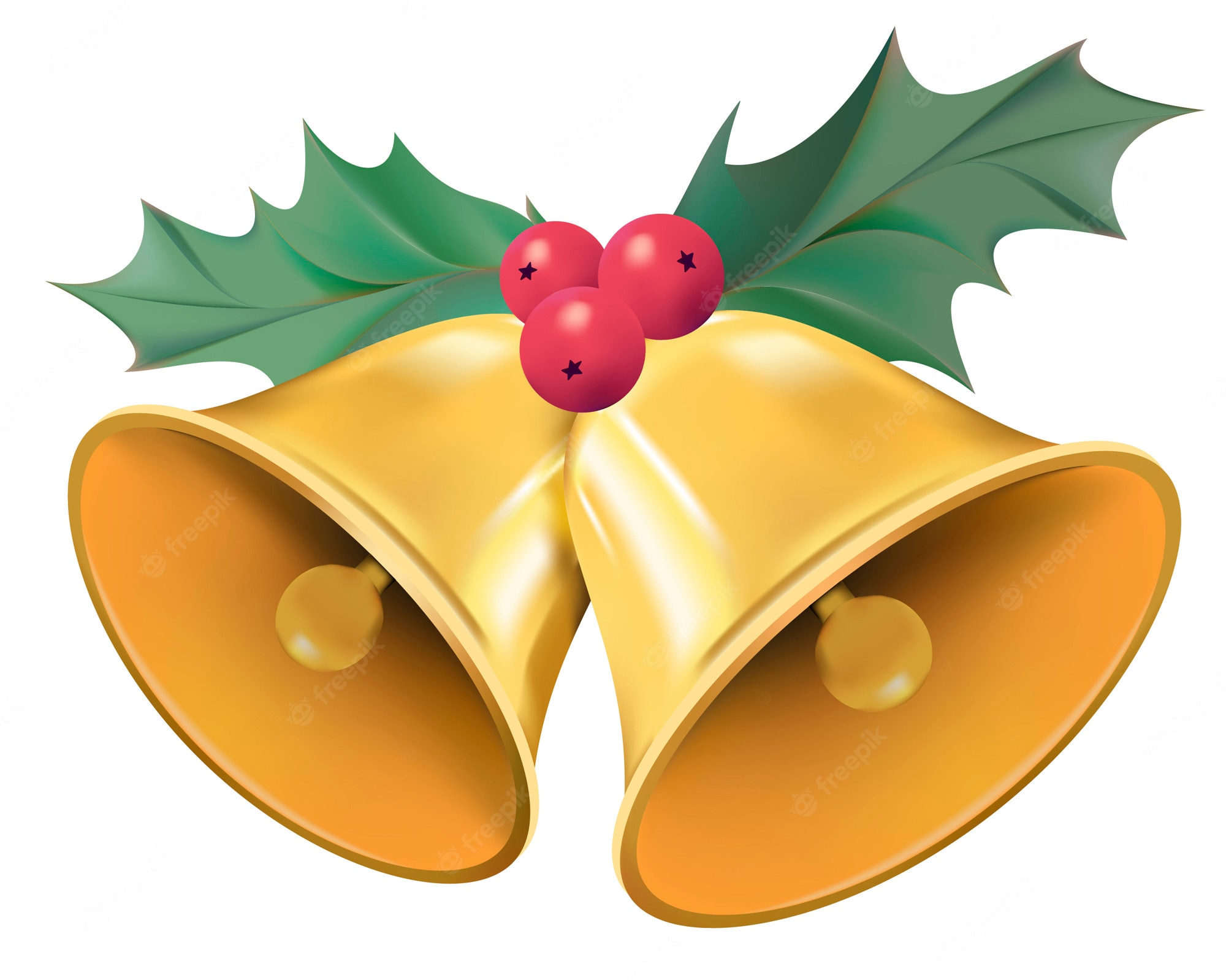 5th December 2022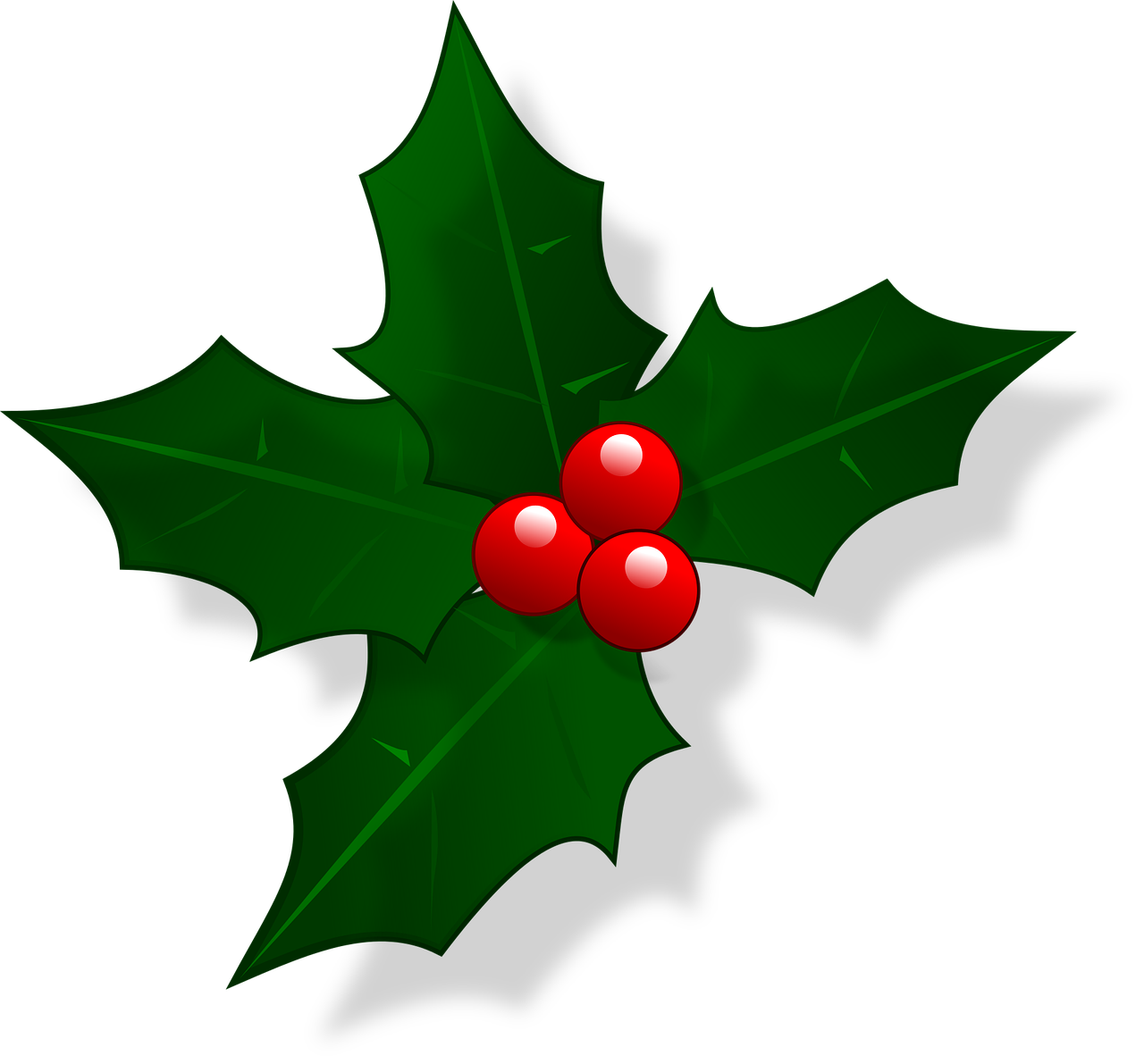                      Christmas at ParkDear Parents,The Christmas tree is up in school and everyone at Park is starting to get into the festive spirit! We have lots of exciting things happening in school over the coming weeks. Please find some key dates for your diary below.We will return to school on Wednesday 4th January 2023.Wednesday 7th DecemberPanto Day!Thursday 8th DecemberSave the Children Christmas Jumper DayCome to school with a festive jumper/top and bring in a donation to the Save the Children charity.Wednesday 14th DecemberChristmas Dinner DayWednesday 14th DecemberF1/F2 Christmas PerformanceThursday 15th December Y1/2 Christmas PerformanceThursday 15th DecemberChristmas Carol ConcertMore information to followMonday 19th DecemberChristmas discosMore information to followTuesday 20th DecemberBreak up for the Christmas holidays